109年第一屆金門青少年文學獎徵文比賽活動計畫壹、目標一、培養閱讀、寫作興趣，提升青少年的寫作、創作力暨對文學之美的鑑賞能力。二、從金門島嶼出發，倡導校園文藝，推廣華文寫作風氣，提供青年學生文學創作的舞台。三、以文學視野來豐富金門文化，拓廣金門更多元的發展。四、期以優質文學創作作品彙集，傳播金門文學的種子，耕植繽紛金門的文化園地。貳、辦理單位    指導單位：金門縣議會、金門縣政府主辦單位：金門縣政府教育處    協辦單位：金門日報社、金門寫作協會國立金門高中、金門農工、各國中小參、參加資格金門縣各高中職、國中、國小學校在學學生肆、徵文主題    主題不拘，凡內容取材以金門人事景物相關皆可。伍、徵文獎項(作品水準若未達獎項標準者，得以從缺。)一、高中職組(一)散文：1,000字-2,000字。首獎一名：獎金新台幣10,000元，獎狀乙幀。貳獎一名：獎金新台幣8,000元，獎狀乙幀。參獎一名：獎金新台幣6,000元，獎狀乙幀。佳作若干名：獎金新台幣3,000元，獎狀乙幀。(依作品件數多寡酌予調整名額) (二)新詩：30行以下。首獎一名：獎金新台幣6,000元，獎狀乙幀。貳獎一名：獎金新台幣4,000元，獎狀乙幀。參獎一名：獎金新台幣3,000元，獎狀乙幀。佳作若干名：獎金新台幣2,000元，獎狀乙幀。(依作品件數多寡酌予調整名額) (三)小說：2,000-5,000字。首獎一名：獎金新台幣12,000元，獎狀乙幀。貳獎一名：獎金新台幣10,000元，獎狀乙幀。參獎一名：獎金新台幣8,000元，獎狀乙幀。佳作若干名：獎金新台幣5,000元，獎狀乙幀。(依作品件數多寡酌予調整名額)二、國中組(一)散文：800字-1,500字。首獎一名：獎金新台幣8,000元，獎狀乙幀。貳獎一名：獎金新台幣6,000元，獎狀乙幀。參獎一名：獎金新台幣4,000元，獎狀乙幀。佳作若干名：獎金新台幣2,000元，獎狀乙幀。(依作品件數多寡酌予調整名額) (二)新詩：8-15行。首獎一名：獎金新台幣6,000元，獎狀乙幀。貳獎一名：獎金新台幣4,000元，獎狀乙幀。參獎一名：獎金新台幣2,000元，獎狀乙幀。佳作若干名：獎金新台幣1,000元，獎狀乙幀。(依作品件數多寡酌予調整名額)三、國小組(一)散文：500字-800字。首獎一名：獎金新台幣6,000元，獎狀乙幀。貳獎一名：獎金新台幣4,000元，獎狀乙幀。參獎一名：獎金新台幣2,000元，獎狀乙幀。佳作若干名：獎金新台幣1,000元，獎狀乙幀。(依作品件數多寡酌予調整名額) (二)新詩:8-15行。首獎一名：獎金新台幣4,000元，獎狀乙幀。貳獎一名：獎金新台幣2,000元，獎狀乙幀。參獎一名：獎金新台幣1,500元，獎狀乙幀。佳作若干名：獎金新台幣800元，獎狀乙幀。(依作品件數多寡酌予調整名額)陸、評審/評分標準一、比賽評審：由主辦單位邀請文學相關領域之專家學者及主辦單位人員組成。二、評分標準：主題表達50%、內容技巧25%	、創意呈現25%柒、計畫期程一、公告宣傳：即日起至徵文截止日二、徵文時間：109年9月1日起至9月30日止。三、評審時間：109年10-11月。四、公布階段：109年11-12月。五、頒獎日期：擇日辦理。捌、收件時間及地點：一、時間：109年9月1日起至9月30日止。（送達日9月30日17：30止，逾期不予受理）。二、地點：金門縣政府教育處社教科（金門縣金城鎮民生路60號）玖、報名事項：一、請逕自金門縣政府教育處網站(http://www.km.edu.tw/news/16463)下載報名表與授權同意書(如附件一至二)。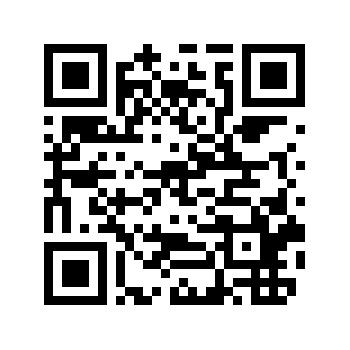 二、請將報名表與授權同意書1份、作品6份，以A4紙張電腦打字列印，(以word直式橫打作文，字體為新細明體12級字，標點符號以全形輸入，左邊裝訂，稿件不得署名或附任何註記及符號，並請附學生證正反面圖檔、個人簡介、銀行或郵局帳號影印。三、稿件一律以「掛號」郵寄，並於封套上註明「109年第一屆金門青少年文學獎」字樣及應徵類別，以上資料如有不全者，恕不受理。並請將上列電子檔稿傳遞至金門縣政府教育處李小姐電子信箱(shine330@mail.kinmen.gov.tw)，收件主旨請註明「109年第一屆金門青少年文學獎作品類別與作者姓名」。拾、注意事項：一、每人可同時參加不同文類，但同一文類以一篇為限。所有參賽作品均不予退件，送件時請參賽作者自留備份。二、參賽作品若未達評審委員評審標準，經決議，獎項名次得從缺。三、參加競賽作品應為自行創作之作品，且不得有抄襲、剽竊及冒名頂替稿兩投之情事。若有不實而遭受檢舉產生紛爭，經查證屬實，得獎者應自行負責，主辦單位得逕予取消得獎者資格並追回獎金、獎狀，若造成主辦單位之損害，並應負法律及賠償之責。四、參賽作品僅限未曾出版、發表或獲獎之作品。五、得獎作品之作者享有著作人格權及著作財產權，金門縣政府得依著作法行使一切重製及公開展示之權利，如有印刷宣傳、網路、雜誌發表、專輯印製等均不另給稿酬，金門縣政府並享有非營利著作財產權。六、得獎者獎金、獎品須應依中華民國所得稅法及相關規定課稅。七、獲獎作品，如侵害第三人之權利時，均由參賽者負法律上之責任。附件一：報名表 附件二：著作權授權同意書「109第一屆金門青少年文學獎徵文比賽」著作權授權同意書本人特此聲明同意下列之情形： 遵守本次徵文辦法之規定，擔保參賽作品的著作權皆屬本人所有，如有剽竊他人之情事，經查證屬實，所產生法律責任由本人自行負擔，與主辦單位無關。得獎作品得由承辦單位集結出版得獎作品集，本人亦享有著作人格權及著作財產權。本人同意無償授權金門縣政府將得獎作品以任何形式（如上網、光碟、有聲出版、刊登書報雜誌、數位典藏、捷運公車海報…等）推廣使用，並不需另支稿酬及版稅。 參選作品若發生下列情形之一，承辦單位得取消其參賽及得獎資格，並追回獎金、獎座，侵犯著作權部分，自行負責： 抄襲、翻譯他人作品或冒名頂替參加者。作品曾於平面媒體及網路公開發表者。作品曾參賽並獲獎者或作品正在參加其他文學獎者或即將刊登者。              立同意書人：        簽章：中華民國     年     月     日109年第一屆金門青少年文學獎  報名表                                                          作品編號：(主辦單位填寫)109年第一屆金門青少年文學獎  報名表                                                          作品編號：(主辦單位填寫)109年第一屆金門青少年文學獎  報名表                                                          作品編號：(主辦單位填寫)109年第一屆金門青少年文學獎  報名表                                                          作品編號：(主辦單位填寫)組    別□高中職組□國中組□國小組類    別□散文□新詩□小說作品名稱作者姓名就讀學生指導老師班    級連絡電話手    機e-mail